Филипенко Татьяна Николаевна, учитель русского языка и литературы высшей квалификационной категории МКОУ «Ванаварская средняя общеобразовательная школа»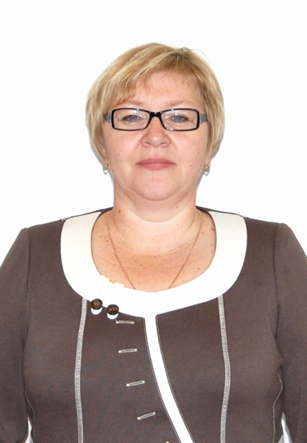 Открытый урок по литературе в 5 классеОсновная тема многих рассказов В.П. Астафьева – тема взросления, становления личности человека. В.П. Астафьев в  рассказе «Васюткино озеро» показывает, как один незначительный случай может повлиять на всю жизнь человека, что делает человека старше, меняет его.          Рассказ В.П.Астафьева «Васюткино озеро» позволяет задуматься, обсудить, попытаться объяснить сложные вопросы жизни человека в семье, в обществе, вопросы экологии, охраны природы, сохранения здоровья. Эти вопросы тесно переплетаются с вопросами морали и нравственности человека, имеют огромное воспитывающее значение, развивают глобальное мышление учащихся.Тема урока: Мальчик и тайга (по рассказу В.П. Астафьева «Васюткино озеро») Тип урока: урок-исследованиеЦели урока:Ι. Образовательные: формирование  умения анализировать текст художественного произведения; развитие  умения выражать свои мысли, оценивать поступки героев, делать выводы; формирование представления о героях произведения на основе сопоставления словесного и графического образов (иллюстрации и рисунки); обогащение  словарного запаса.ΙI. Развивающие: развитие устной  речи учащихся; навыков  анализа образа литературного героя и навыков  сравнения героев произведения; развитие  умения обобщать изученное.ΙII. Воспитательные: воспитание  чуткого отношения к художественному слову; гуманного отношения к природе, к  человеку.Планируемые результаты:Предметные: - знать автора, факты его жизни, судьбу рассказа «Васюткино озеро», его содержание, сюжет, героев; - уметь охарактеризовать чувства и поведение мальчика, его состояние, используя авторскую лексику; - понимать смысл заглавия, значение картин природы, Метапредметные результаты:– регулятивные УУД: самостоятельно формулировать тему и цели урока; иметь способность к целеполаганию;– познавательные УУД: излагать содержание прочитанного текста сжато, выборочно, учиться понимать текст в общем, учиться искать и выделять необходимую информацию.– коммуникативные УУД: уметь  планировать учебное сотрудничество в коллективе, проектировать работу в группе; формировать умение договариваться, находить общее решение; слушать и слышать других, применение знаний в жизни.Личностные УУД: - формирование уважительного отношения к иному мнению; развитие мышления, внимания;  развитие самостоятельности и личной ответственности за результаты своей деятельности, доброжелательности;                                                                                                                                                -  воспитание личностных ценностей на основе образов художественного произведения.Средства обучения: компьютер, интерактивная доска, презентация, учебник, иллюстрации к произведению, наглядный  материал (иллюстрации, детские рисунки).Литература:1. Рассказ В.П. Астафьева «Васюткино озеро»2. Учебник «Литература 5 класс» в 2-х частях, издательство «Русское слово», 2012, рекомендован Министерством образования и науки Российской Федерации. Авторы: Меркин Г.С., Зинин С.А., Чалмаев В.А.Оборудование: Портрет В.П. АстафьеваТекст рассказа "Васюткино озеро"ПрезентацияДидактический раздаточный материалПамяткиТест. В.П.Астафьев "Васюткино озеро"Ход урокаI.  Актуализация знаний.  Включение в деятельностьСлайд 1Виктор Петрович Астафьев всю жизнь был верен родной земле - далекой сибирской деревне Овсянка. Здесь был его дом - в нем он жил и работал, принимал гостей. Его произведения любят все: дети, молодежь, люди старшего поколения. В своих произведениях он глубоко исследовал современный мир человека на переломе жизненных обстоятельств. Слайд 2Природа - не только источник жизни. Она и воспитатель души. (В.П. Астафьев)«Деревья, деревья, деревья... Под ногами — мох и жухлая трава, над головой — равнодушные, безучастные к человеческой беде облака. А в сердце — холодный, липкий, пронизывающий ужас, заставляющий то бежать сломя голову, то без сил лежать на земле», вот что почувствовал Васютка, главный герой рассказа В. П. Астафьева «Васюткино озеро», когда заблудился в бескрайней тайге.В.П. Астафьев писал: «Природа – не только источник жизни. Она и воспитатель души». Главный герой попадает в ситуацию, которая требует от человека не только самообладания, смелости и силы воли, но и многих практических знаний и умений.-Как бы вы повели себя, если бы заблудились в лесу?II.Проблемный вопрос (вопрос для исследования):Что помогло Васютке, герою произведения В.П.Астафьева "Васюткино озеро", выжить в тайге?Цель исследования:Определить, что помогло Васютке, герою произведения В.П.Астафьева «Васюткино озеро», выжить.Что нужно выяснить? (учебные вопросы)- Какие законы тайги знал Васютка?- Как эти законы применял на практике?- Какой закон тайги не выполнил Васютка?III. Беседа с учащимися.1)  Можно ли понять, как автор относится к главному герою, прочитав название рассказа?                     (Да. Ласково, с любовью - «Васюткино»)2) Каким было занятие Васютки у рыбаков?  (Снабжал их кедровыми орехами. «Охота ведь рыбакам пощелкать вечером»).3) Как же он выглядел, когда в очередной раз пошел за орехами? («Похожий на коренастого, маленького мужичка»). Какие слова в этом портрете вселяют уверенность, что все с маленьким героем будет хорошо?4) А каким чувством веет от наказа матери?   (Заботой, тревогой        .                                            «Ты от затесей далеко не отходи - сгинешь»).5) Почему был заведен такой строгий порядок: «Идешь в лес - бери еду, бери спички»?                       (В тайге все может случиться).6) Что такое «затеси»? (Зарубки на деревьях). Любая тропинка в тайге начинается с затесей. «Тропинка появляется, когда по ней пройдут многие люди, потрудятся, прошагав, приложат усилия».7) Ребята, только ли в тайге нужны «затеси»? Где еще? (Затеси, ориентиры нужны в жизни, чтоб не потеряться, не сбиться с дороги хорошей.) «Заруби себе на носу, завяжи узелок на память».8) А как вы думаете, какой яркий литературный прием применяет автор, когда пишет: «Лесные тропинки узенькие, извилистые, что морщинки на лбу дедушки Афанасия»? (Сравнение).9) А отчего  у человека бывают морщинки? (Они бывают, когда человек много поживет, потрудится, испытает).10) «Тайга, наша кормилица, хлипких не любит!» Ребята, что значит «хлипких»? (подбираем синонимы)(Слабых, слабохарактерных, слабосильных, малосильных, немощных, бессильных, расслабленных, тщедушных, маломощных, болезненных, растерянных, отчаявшихся).    11) О ком он,  вспомнил, укладываясь на ночлег?  (О матери: «Плачет, поди, мамка»).Помните, когда вы читали рассказ, что Васютка все умел, знал, как вести себя в тайге, что делать. Еще бы! Ведь он - внук и сын таежников, охотников, рыбаков. А как ему было страшно! Как он испугался корня-выворотня! Как не испугаться такого чудовища!12) Ребята, а если бы он ничего не знал и не умел?
( «Пропал бы, сразу пропал.  Главное  -  не терять присутствия духа!» )13) Какой же увидел тайгу Васютка, забравшись на высокое дерево?                                                            ( «Тайга...Тайга...»), обратим внимание на эпитеты - красочные определения: «тайга - молчаливая,   равнодушная, казалась огромным темным морем, облака редкие, проемы голубые, ватой спрессованной ложились на тайгу.» Это описание. Писатель хотел подчеркнуть здесь величие природы.14) Ребята, как думаете, почему Васютка умеет так видеть и чувствовать красоту природы?                 (Он всегда с природой, в природе, он как бы растворен в ней, впитал от рождения с молоком матери любовь к тайге, любовь к природе.)IV. Работа в парах. Исследование.Задание: прочитать отрывок и подобрать к нему иллюстрацию, озаглавить. Найти в отрывке описание примет, которые помогли Васютке не погибнуть в тайге. (Дети работают с текстом, находят ключевые слова, делают выводы, представляют свои работы)Не отходить от затесей, брать в лес еду, спичкиДрагоценный припас - порох и дробьГлухарь реагирует на собакГолая сторона ели - север, ветвей больше - юг.Развести огонь, сухие дрова, уметь приготовить без котелка пищуЗалезть на дерево, лиственник растет по берегам реки, пошел на север в сторону тундры, трава растет вблизи водоемов, болота бывают у озер.Рыба в озере речная, значит вода проточная, метко стрелять в уткуЛиственный лес, значит река рядом. Пихта служит укрытием. Береста хорошо горит. Гудок парохода откликается на ближнем водоеме.В момент спасения развести костер побольше, чтобы заметили, стрелять.Не надо метаться, надо оставаться на месте, когда заблудилсяВывод: Знать таёжные приметыВо-первых, когда мальчик понял, что заблудился. Он вспоминает слова, которые слышал от отца и дедушки: «Тайга, наша кормилица, хлипких не любит».  Благодаря этому Васютка поборол собственный страх, решил пытаться преодолеть трудности.Во-вторых, Васютке помогло то, что, отправляясь в тайгу, он взял с собой хлеб, спички, ружьё. Ведь есть такой старинный порядок: « идёшь в лес – бери еду, бери спички».В-третьих, тех запасов, которые были с собой у мальчика, ему бы не хватило. И тогда помогает третье правило  - не стрелять ради забавы, а только по необходимости. Не стал Васютка стрелять в кедровку, сберег патроны  и смог добыть себе пищу, когда заблудился.В рассказе упоминается ещё один важный «таёжный закон», который забыл Васютка. Ему нельзя было отходить от затесей на деревьях, и тогда не случилось бы трагедии.Встречи Васютки с миром живой природы  (птицы, рыбы). Как и почему относился Васютка к окружающей его фауне?Васютка убивал дичь как любой охотник, чтобы накормить других, но в то же время он воспринимал животных как равных: сердился на кедровку, разговаривал с белкой. Это и говорит о том, что мальчик хорошо знает жизнь животных, наблюдает за ней, при этом подражает взрослым, копирует их привычки.Поведение Васютки в лесу.Что же припомнил Васютка из того, «чему учили его, что знал из рассказов рыбаков и охотников». Пригодились ему навыки, полученные им в общении с взрослыми. Смекалка, сноровка и вера в себя помогли мальчику не растеряться и выжить в трудных условиях.              Мысли и чувства Васютки, которые помогли ему сделать правильные выводы и выбраться к реке.                                                                                                                                                           Мальчик постоянно  размышляет, у него очень пытливый ум, это оказывается решающим в его путешествии.(Дети читают, дают название иллюстрациям, находят в тексте приметы, которые помогли выжить Васютке)V.Работа в группахСоставление памяток: «Памятка  идущему в лес»,                                       «Если ты заблудился в лесу».Памятка №1. Памятка идущему в лес:Продумай тщательно маршрут.Не забудь взять компас.Возьми спички для костра.Захвати с собой теплые вещи.Приготовь запас еды (соль, хлеб, сухари, консервы).Памятка №2. Если ты заблудился.Не паникуй, успокойся.Осмотри место, где находишься.Собери хворост, дрова для костра (на ночь).Разожги костер, приготовь пищу.Подготовь из веток, травы место для ночлега.Спокойно ожидай спасателей, родственников.VI.Закрепление. Индивидуальная работа Тест по произведению «Васюткино озеро»VII. Итог урока. РефлексияЦель – зафиксировать новое содержаниеПосмотрим, знаете ли вы ответы на вопросы, которые спрятаны в мудрой книге природы.- Как в лесу без компаса определить стороны горизонта?- Что свидетельствует о близости реки в тайге?- В чем особенность эха в лесу?- Как сберечь в тайге припасы от грызунов?Вывод: Природа – мудрый наставник, учитель, друг, иногда судья. Она наказывает за легкомыслие и эгоизм, за пренебрежение законами и традициями. Она же и прощает, помогает людям выбраться из тайги, указывает человеку верный путь.  Благодарность природы - открытие озера, полного рыбой, названного в честь Васютки.VIII. Домашнее задание: мини-сочинение «Чему научил меня рассказ «Васюткино озеро».Интренет-ресурсы:http://nsportal.ru/shkola/literatura/library/2013/11/24/urok-issledovanie-po-rasskazu-vpastafeva-vasyutkino-ozerohttp://infourok.ru/urok_po_rasskazu_v._astafyeva_vasyutkino_ozero-480761.htmgov.cap.ru/home/58/obraz/sait/елкина/DswMedia/urokichast-1.docfestival.1september.ru/articles/525017/бесплатнаяэлектроннаябиблиотекаTheLib.Ru